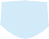 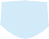 AGEGENDEROCCUPATIONINCOMESOCIAL STATUSFAMILY STATUSCULTURERELIGIONANY OTHER?CITYPROVINCE/STATECOUNTRYPOPULATIONCLIMATETOPOGRAPHYWHATS NEARBY?POLITICSANY OTHER?ATTITUDESVALUESOPINIONSINTERESTSVALUESANY OTHER?WHICH BRANDS ARE THEY BUYING?HOW OFTEN ARE THEY BUYING?HOW LOYAL ARE THEY TO THE BRANDS?HOW OFTEN DO THEY WEAR THE CLOTHING?IS THERE URGENCY TO BUY NOW?ANY OTHER?